Merci de vérifier que les conditions d’éligibilité sont bien remplies avant de soumettre ce formulaire.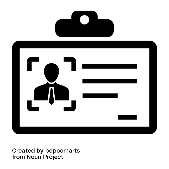 Conditions d’éligibilitéAvoir entre 18 et 35 ans ;Être français ou résider en France depuis plus de 1 an ;Être un entrepreneur impliqué dans une industrie culturelle et créative ;Être en possession d’un passeport en cours de validité au moment du dépôt de candidature.Pour rappel, les conditions d’entrée sur le territoire sont réglementées de la façon suivante : Les voyageurs étrangers dispensés de visa qui prennent un vol à destination du Canada ou qui transitent par le Canada vers leur destination finale devront obtenir une autorisation de voyage électronique (AVE) au tarif de 7$ CAN/personne.
https://www.canada.ca/fr/immigration-refugies-citoyennete/services/visiter-canada/ave/demande.htmlVotre structureNom de la structure :  	 Site web de la structure : 	Nom du contact principal :  	Numéro de téléphone : 	Email : 	Année de création de la structure : 	         Nombre d’employés : 	Chiffre d’affaires (2017 et 2018) : 		Financements / soutiens / fonds levés (montant et nom du financeur) : 	……………..	 Votre commerce, vos produits / solutions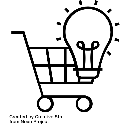 Merci de fournir une courte description de votre activité, ligne éditoriale, production, projets, produits et/ou services : 	Principaux clients / références clients ou partenaires (en France et à l’international) :  	Décrivez votre client cible (en France et à l’nternational) : 	Quel est votre modèle d’affaires ? : 	Quelle est votre originalité par rapport aux autres structures du secteur ? : 	Prix reçus / reconnaissances / labels : 	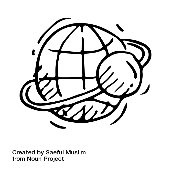 Participation au HUB et au MEGA MIGS 2019Objectifs que vous cherchez à atteindre lors du MEGA MIGS (merci de séléctionner les 3 priorités) : avoir une meilleure connaissance du marché québécois adapter votre service/produit au marché québécois et/ou Nord-Américain développer votre réseau local rencontrer des potentiels partenaires et clients rencontrer de potentiels investisseurs découvrir de nouvelles tendances et innovations communiquer sur votre service/produit sur le marché Québécois. autre (préciser) : 	Décrivez en 2/3 lignes votre structure et activité. Cette description sera utilisée sur nos supports de communication et pour les communiqués de presse :Avez-vous déjà participé au HUB ou au MEGA MIGS auparavant (en tant que visiteur ou exposant) ?DocumentsVotre candidature doit inclure les éléments suivants1  : Une lettre de motivation (1 page maximum) ;Une présentation détaillée de la structure, de ses réalisations et de ses projets ;Logo de votre entreprise (sous format HD EPS ou Ai)Logo de votre produit/solution sous format HD EPS ou Ai (si nécessaire)Une copie scannée de la page d’identification de votre passeport en cours de validité ;Une photo d’identité couleur en format JPEG ;Tout autre document que vous jugerez utile à l'instruction de votre candidature.______________________ ATTENTION : cliquez bien sur « soumettre » pour déposer correctement vos pièces jointes